Name:   ____________________________________STUDENT TEACHER CHECKLIST
	________ 1.  Review the course syllabus
	________2.  Email your mentor teacher – include introduction and set up weekly plan
	________3.  Complete JHS Student Teacher Information Page
	________4.  Complete Consumer Report Notice (background check)
	________5.  Complete NC Public Schools Health Certificate
	________6.  Join Professional Organization
	________7.  Complete Duke Minors Policy (will be emailed to you by Emily Rymell)
	________8.  Download Fall Internship Portfolio from class website and bring a copy to class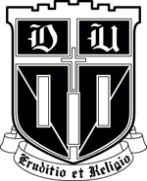 Education 495 – Student teacher checklist
Teaching Practices in Secondary Education
Fall Semester 2019